Priorities for the WeekWeekly Calendar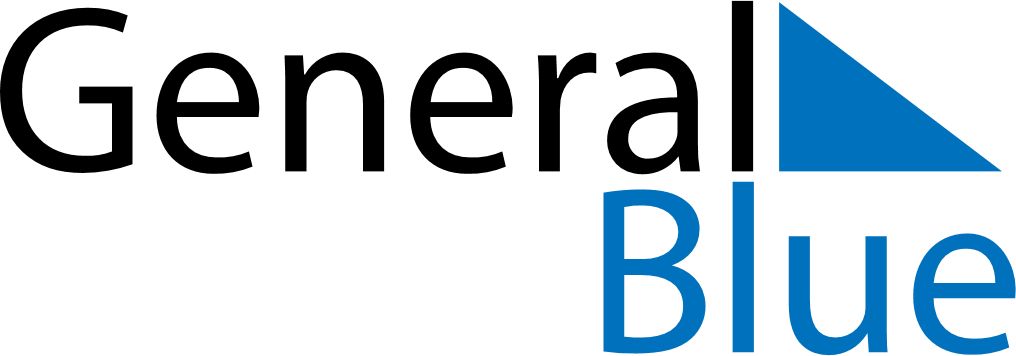 July 25, 2027 - July 31, 2027Weekly CalendarJuly 25, 2027 - July 31, 2027Weekly CalendarJuly 25, 2027 - July 31, 2027Weekly CalendarJuly 25, 2027 - July 31, 2027Weekly CalendarJuly 25, 2027 - July 31, 2027Weekly CalendarJuly 25, 2027 - July 31, 2027Weekly CalendarJuly 25, 2027 - July 31, 2027Weekly CalendarJuly 25, 2027 - July 31, 2027SUNJul 25MONJul 26TUEJul 27WEDJul 28THUJul 29FRIJul 30SATJul 316 AM7 AM8 AM9 AM10 AM11 AM12 PM1 PM2 PM3 PM4 PM5 PM6 PM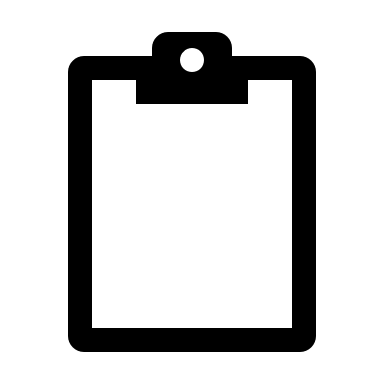 